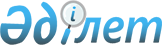 Аудандық мәслихаттың 2012 жылғы 21 желтоқсандағы № 58 "2013-2015 жылдарға арналған аудандық бюджет туралы" шешіміне өзгерістер мен толықтыру енгізу туралы
					
			Күшін жойған
			
			
		
					Ақтөбе облысы Ойыл аудандық мәслихатының 2013 жылғы 12 шілдедегі № 104 шешімі. Ақтөбе облысының Әділет департаментінде 2013 жылғы 25 шілдеде № 3618 болып тіркелді. Қолданылу мерзімінің аяқталуына байланысты күші жойылды - (Ақтөбе облысы Ойыл аудандық мәслихатының 2014 жылғы 27 ақпандағы № 26 хаты)      Ескерту. Қолданылу мерзімінің аяқталуына байланысты күші жойылды - (Ақтөбе облысы Ойыл аудандық мәслихатының 27.02.2014 № 26 хаты).      РҚАО ескертпесі.

      Құжаттың мәтінінде түпнұсқаның пунктуациясы мен орфографиясы сақталған.

      Қазақстан Республикасының 2001 жылғы 23 қаңтардағы «Қазақстан Республикасындағы жергілікті мемлекеттік басқару және өзін-өзі басқару туралы» Заңының 6 бабына, Қазақстан Республикасының 2008 жылғы 4 желтоқсандағы Бюджет кодексінің 9, 106 баптарына сәйкес Ойыл аудандық мәслихаты ШЕШІМ ЕТТІ:



      1. Аудандық мәслихаттың 2012 жылғы 21 желтоқсандағы № 58 «2013-2015 жылдарға арналған аудандық бюджет туралы» (нормативтік құқықтық актілерді мемлекеттік тіркеу тізілімінде № 3479 нөмерімен тіркелген, 2013 жылғы 17 және 24 қаңтардағы «Ойыл» газетінің № 2, 3 жарияланған) шешіміне мынадай өзгерістер мен толықтыру енгізілсін:



      1) 1 тармақта:



      1) тармақшасында:

      кірістер

      «2 675 099» деген сандар «2 565 603» деген сандармен ауыстырылсын;

      оның ішінде:

      трансферттер түсімдері бойынша

      «2 464 284» деген сандар «2 354 788» деген сандармен ауыстырылсын;



      2) тармақшасында:

      шығындар

      «2 715 856,3» деген сандар «2 606 360,3» деген сандармен ауыстырылсын;



      2) 6 тармақта:

      9 абзацтың бөлігінде:

      «15 791» деген сандар «13 591» деген сандармен ауыстырылсын;

      10 абзацтың бөлігінде:

      «6 199» деген сандар «4 999» деген сандармен ауыстырылсын;

      және мынадай мазмұндағы 11 абзацпен толықтырылсын:

      жергілікті атқарушы органдардың штат санын арттыруға 6 382 мың теңге;



      3) көрсетілген шешімнің 1 және 5 қосымшалары осы шешімдегі 1 және 2 қосымшаларға сәйкес редакцияда жазылсын.



      2. Осы шешім 2013 жылғы 1 қаңтардан бастап қолданысқа енгізіледі.        Аудандық мәслихат                  Аудандық мәслихат

      сессиясының төрағасы:                     хатшысы:           Е.Жиеналин                         Б.Бисекенов

Аудандық мәслихаттың 2013 жылғы

12 шілдедегі № 104 шешіміне

№ 1 қосымшаАудандық мәслихаттың 2012 жылғы

21 желтоқсандағы № 58 шешіміне

№ 1 қосымша 2013 жылға арналған аудандық бюджеті

Аудандық мәслихаттың 2013 жылғы

12 шілдедегі № 104 шешіміне

2 қосымшаАудандық мәслихаттың 2012 жылғы

21 желтоқсандағы № 58 шешіміне

5 қосымша Селолық округтер әкімдіктерінің 2013 жылғы бюджеттік бағдарламалары бойынша қаржыландыру көлемікестенің жалғасы
					© 2012. Қазақстан Республикасы Әділет министрлігінің «Қазақстан Республикасының Заңнама және құқықтық ақпарат институты» ШЖҚ РМК
				СанатыСанатыСанатыСанатыСомасы мың теңгеСыныбыСыныбыСыныбыСомасы мың теңгеІшкі сыныбыІшкі сыныбыСомасы мың теңгеАТАУЫСомасы мың теңгеІ. Кірістер2565603
1Салық түсімдері198627
01Кiрiстерге салынатын табыс салығы830892Жеке табыс салығы8308903Әлеуметтiк салық901221Әлеуметтік салық9012204Меншiкке салынатын салықтар215701Мүлiкке салынатын салықтар61113Жеке тұлғалардың жер салығы15284Көлiк құралдарына салынатын салық123055Бірыңғай жер салығы162605Тауарларға, жұмыстарға және қызметтерге салынатын iшкi салықтар26672Акциздер773Табиғи және басқа ресурстарды пайдаланғаны үшiн түсетiн түсiмдер7704Кәсiпкерлiк және кәсiби қызметтi жүргiзгенi үшiн алынатын алымдар17285Тіркелген салық9208Заңдық мәнді іс-әрекеттерді жасағаны және (немесе) оған уәкілеттігі бар мемлекеттік органдар немесе лауазымды адамдар құжаттар бергені үшін алынатын міндетті төлемдер11791Мемлекеттік баж11792Салықтық емес түсімдер11905
01Мемлекеттік меншiктен түсетiн кiрiстер9645Мемлекет меншігіндегі мүлікті жалға беруден түсетін кірістер9647Мемлекеттік бюджеттен берілген кредиттер бойынша сыйақылар04Мемлекеттік бюджеттен қаржыландырылатын, сондай-ақ ҚР Ұлттық Банкінің бюджетінен (шығыстар сметасынан) ұсталатын және қаржыландырылатын мемлекеттік мекемелер салатын айыппұлдар, өсімпұлдар, санкциялар өндіріп алулар006Басқа да салықтық емес түсімдер109411Басқа да салықтық емес түсімдер109413Негізгі капиталды сатудан түсетін түсімдер283
03Жердi және материалдық емес активтердi сату2831Жердi және материалдық емес активтердi сату2834Трансферттердің түсімдері2354788
02Мемлекеттiк басқарудың жоғары тұрған органдарынан түсетiн трансферттер23547882Облыстық бюджеттен түсетін трансферттер2354788Ағымдағы нысаналы трансферттер222141Нысаналы даму трансферттері340442Субвенциялар1792205Функционалдық топФункционалдық топФункционалдық топФункционалдық топФункционалдық топСомасы мың теңгеКіші функцияКіші функцияКіші функцияКіші функцияСомасы мың теңгеБюджеттік бағдарламалардың әкімшісіБюджеттік бағдарламалардың әкімшісіБюджеттік бағдарламалардың әкімшісіСомасы мың теңгеБағдарламаБағдарламаСомасы мың теңгеАТАУЫСомасы мың теңге123456II. Шығындар2606360,3
01Жалпы сипаттағы мемлекеттiк қызметтер 182494
011Мемлекеттiк басқарудың жалпы функцияларын орындайтын өкiлдi, атқарушы және басқа органдар155561011112Аудан (облыстық маңызы бар қала) мәслихатының аппараты14206011112001Аудан (облыстық маңызы бар қала) мәслихатының қызметін қамтамасыз ету жөніндегі қызметтер14106003Мемлекеттік органның күрделі шығыстары100011122Аудан (облыстық маңызы бар қала) әкімінің аппараты57055011122001Аудан (облыстық маңызы бар қала) әкімінің қызметін қамтамасыз ету жөніндегі қызметтер50621003Мемлекеттік органның күрделі шығыстары6434011123Қаладағы аудан, аудандық маңызы бар қала, кент, ауыл (село), ауылдық (селолық) округ әкімінің аппараты84300011123001Қаладағы аудан, аудандық маңызы бар қаланың, кент, ауыл (село), ауылдық (селолық) округ әкімінің қызметін қамтамасыз ету жөніндегі қызметтер83267022Мемлекеттік органның күрделі шығыстары1033012Қаржылық қызмет13890012452Ауданның (облыстық маңызы бар қаланың) қаржы бөлімі13890012452001Ауданның (облыстық маңызы бар қаланың) бюджетін орындау және ауданның (облыстық маңызы бар қаланың) коммуналдық меншігін басқару саласындағы мемлекеттік саясатты іске асыру жөніндегі қызметтер13369018Мемлекеттік органның күрделі шығыстары300012452003Салық салу мақсатында мүлікті бағалауды жүргізу221015Жоспарлау және статистикалық қызмет13043015476Ауданның (облыстық маңызы бар қаланың) экономика және бюджеттік жоспарлау кәсіпкерлік бөлімі13043015453001Экономикалық саясатты, мемлекеттік жоспарлау жүйесін қалыптастыру және дамыту және аудандық (облыстық маңызы бар қаланың) басқару саласындағы мемлекеттік саясатты іске асыру жөніндегі қызметтер12943003Мемлекеттік органның күрделі шығыстары10002Қорғаныс2291
021Әскери мұқтаждар2291021122Аудан (облыстық маңызы бар қала) әкімінің аппараты2291021122005Жалпыға бірдей әскери міндетті атқару шеңберіндегі іс-шаралар229104Бiлiм беру1775471,4
041Мектепке дейiнгi тәрбие және оқыту195217,8041471Ауданның (облыстық маңызы бар қаланың) білім, дене шынықтыру және спорт бөлімі195217,8041464003Мектепке дейінгі тәрбие ұйымдарының қызметін қамтамасыз ету146436,2040Мектепке дейінгі білім беру ұйымдарында мемлекеттік білім беру тапсырмасын іске асыруға48781,6042Бастауыш, негізгі орта және жалпы орта білім беру1455307,1042471Ауданның (облыстық маңызы бар қаланың) білім, дене шынықтыру және спорт бөлімі1455307,1042464004Жалпы білім беру1412422,1042464005Балалар мен жеткіншектерге қосымша білім беру 42885049Бiлiм беру саласындағы өзге де қызметтер124946,5466Ауданның (облыстық маңызы бар қаланың) сәулет, қала құрылысы және құрылыс бөлімі103525,5037Білім беру объектілерін салу және реконструкциялау103525,5049471Ауданның (облыстық маңызы бар қаланың) білім, дене шынықтыру және спорт бөлімі21421049464009Ауданның (облыстық маңызы бар қаланың) мемлекеттік білім беру мекемелер үшін оқулықтар мен оқу-әдiстемелiк кешендерді сатып алу және жеткізу5943049464010Аудандық (қалалық) ауқымдағы мектеп олимпиадаларын және мектептен тыс іс-шараларды өткiзу727020Жетім баланы (жетім балаларды) және ата-аналарының қамқорынсыз қалған баланы (балаларды) күтіп-ұстауға асыраушыларына ай сайынғы ақшалай қаражат төлемдері3357067Ведомстволық бағыныстағы мемлекеттік мекемелерінің және ұйымдарының күрделі шығыстары1139406Әлеуметтiк көмек және әлеуметтiк қамсыздандыру102298,3
062Әлеуметтiк көмек90027,3062451Ауданның (облыстық маңызы бар қаланың) жұмыспен қамту және әлеуметтік бағдарламалар бөлімі90027,3062451002Еңбекпен қамту бағдарламасы22745062451004Ауылдық жерлерде тұратын денсаулық сақтау, білім беру, әлеуметтік қамтамасыз ету, мәдениет, спорт және ветеринар мамандарына отын сатып алуға Қазақстан Республикасының заңнамасына сәйкес әлеуметтік көмек көрсету7744062451005Мемлекеттік атаулы әлеуметтік көмек 400062451006Тұрғын үй көмегі181062451007Жергілікті өкілетті органдардың шешімі бойынша мұқтаж азаматтардың жекелеген топтарына әлеуметтік көмек23746014Мұқтаж азаматтарға үйде әлеуметтiк көмек көрсету278106245101618 жасқа дейінгі балаларға мемлекеттік жәрдемақылар30171,3062451017Мүгедектерді оңалту жеке бағдарламасына сәйкес, мұқтаж мүгедектерді міндетті гигиеналық құралдармен және ымдау тілі мамандарының қызмет көрсетуін, жеке көмекшілермен қамтамасыз ету 2259023Жұмыспен қамту орталықтарының қызметін қамтамасыз ету0069Әлеуметтiк көмек және әлеуметтiк қамтамасыз ету салаларындағы өзге де қызметтер12271069451Ауданның (облыстық маңызы бар қаланың) жұмыспен қамту және әлеуметтік бағдарламалар бөлімі12271069451001Жергілікті деңгейде халық үшін әлеуметтік бағдарламаларды жұмыспен қамтуды қамтамасыз етуді іске асыру саласындағы мемлекеттік саясатты іске асыру жөніндегі қызметтер11479021Мемлекеттік органның күрделі шығыстары150069451011Жәрдемақыларды және басқа да әлеуметтік төлемдерді есептеу, төлеу мен жеткізу бойынша қызметтерге ақы төлеу64207Тұрғын үй-коммуналдық шаруашылық263786
071Тұрғын үй шаруашылығы66053071458Ауданның (облыстық маңызы бар қаланың) тұрғын үй-коммуналдық шаруашылық, жолаушылар көлігі және автомобиль жолдары бөлімі1620071458003Мемлекеттік тұрғын үй қорының сақталуын ұйымдастыру1290004Азаматтардың жекелеген санаттарын тұрғын үймен қамтамасыз ету150033Инженерлік коммуникациялық инфрақұрылымды жобалау, дамыту, жайластыру және (немесе) сатып алу 180071466Ауданның (облыстық маңызы бар қаланың) сәулет, қала құрылысы және құрылыс бөлімі64433071467003Мемлекеттік тұрғын үй қорының тұрғын үйін жобалау, салу және (немесе) сатып алу44333004Инженерлік коммуникациялық инфрақұрылымды жобалау, дамыту, жайластыру және (немесе) сатып алу 20100074Жұмыспен қамту 2020 бағдарламасының екінші бағыты шеңберінде жетіспейтін инженерлік-коммуникациялық инфрақұрылымды дамытуға мен жайластыруға0471Ауданның (облыстық маңызы бар қаланың) білім, дене шынықтыру және спорт бөлімі0026Жұмыспен қамту 2020 жол картасы бойынша ауылдық елді мекендерді дамыту шеңберінде объектілерді жөндеу0072Коммуналдық шаруашылық181817458Ауданның (облыстық маңызы бар қаланың) тұрғын үй-коммуналдық шаруашылық, жолаушылар көлігі және автомобиль жолдары бөлімі8317123012Елді мекендерді сумен жабдықтауды ұйымдастыру8317466Ауданның (облыстық маңызы бар қаланың) сәулет, қала құрылысы және құрылыс бөлімі173500005Коммуналдық шаруашылығын дамыту173500073Елді-мекендерді көркейту15916073123Қаладағы аудан, аудандық маңызы бар қала, кент, ауыл (село), ауылдық (селолық) округ әкімінің аппараты12876073123008Елді мекендерде көшелерді жарықтандыру2905073123009Елді мекендердің санитариясын қамтамасыз ету866073123010Жерлеу орындарын күтіп-ұстау және туысы жоқ адамдарды жерлеу195073123011Елді мекендерді абаттандыру мен көгалдандыру8910458Ауданның (облыстық маңызы бар қаланың) тұрғын үй-коммуналдық шаруашылық, жолаушылар көлігі және автомобиль жолдары бөлімі3040018Елді мекендерді абаттандыру мен көгалдандыру304008Мәдениет, спорт, туризм және ақпараттық кеңістiк117071
081Мәдениет саласындағы қызмет61086081455Ауданның (облыстық маңызы бар қаланың) мәдениет және тілдерді дамыту бөлімі61086081455003Мәдени-демалыс жұмысын қолдау61086082Спорт1223082471Ауданның (облыстық маңызы бар қаланың) білім, дене шынықтыру және спорт бөлімі1223082465014Аудандық (облыстық маңызы бар қалалық) деңгейде спорттық жарыстар өткiзу357082465015Әртүрлi спорт түрлерi бойынша ауданның (облыстық маңызы бар қаланың) құрама командаларының мүшелерiн дайындау және олардың облыстық спорт жарыстарына қатысуы866083Ақпараттық кеңiстiк40371083455Ауданның (облыстық маңызы бар қаланың) мәдениет және тілдерді дамыту бөлімі37066083455006Аудандық (қалалық) кiтапханалардың жұмыс iстеуi36850083455007Мемлекеттік тілді және Қазақстан халықтарының басқа да тілдерін дамыту216083456Ауданның (облыстық маңызы бар қаланың) ішкі саясат бөлімі3305002Газеттер мен журналдар арқылы мемлекеттік ақпараттық саясат жүргізу жөніндегі қызметтер2500083456005Телерадио хабарларын тарату арқылы мемлекеттік ақпараттық саясатты жүргізу жөніндегі қызметтер805089Мәдениет, спорт, туризм және ақпараттық кеңiстiктi ұйымдастыру жөнiндегi өзге де қызметтер14391089455Ауданның (облыстық маңызы бар қаланың) мәдениет және тілдерді дамыту бөлімі8331089455001Жергілікті деңгейде тілдерді және мәдениетті дамыту саласындағы мемлекеттік саясатты іске асыру жөніндегі қызметтер4811010Мемлекеттік органның күрделі шығыстары100032Ведомстволық бағыныстағы мемлекеттік мекемелерінің және ұйымдарының күрделі шығыстары3420089456Ауданның (облыстық маңызы бар қаланың) ішкі саясат бөлімі6060089456001Жергілікті деңгейде ақпарат, мемлекеттілікті нығайту және азаматтардың әлеуметтік сенімділігін қалыптастыру саласында мемлекеттік саясатты іске асыру жөніндегі қызметтер4560006Мемлекеттік органның күрделі шығыстары100089456003Жастар саясаты саласындағы өңірлік бағдарламаларды iске асыру140010Ауыл, су, орман, балық шаруашылығы, ерекше қорғалатын табиғи аумақтар, қоршаған ортаны және жануарлар дүниесін қорғау, жер қатынастары87303,8
101Ауыл шаруашылығы21111,8466Ауданның (облыстық маңызы бар қаланың) сәулет, қала құрылысы және құрылыс бөлімі2499467010Ауыл шаруашылығы объектілерін дамыту2499101474Ауданның (облыстық маңызы бар қаланың) ауыл шаруашылығы және ветеринария бөлімі11142101462001Жергілікті деңгейде ауыл шаруашылығы және ветеринария саласындағы мемлекеттік саясатты іске асыру жөніндегі қызметтер9942003Мемлекеттік органның күрделі шығыстары100006Ауру жануарларды санитарлық союды ұйымдастыру500012Ауыл шаруашылығы жануарларын бірдейлендіру жөніндегі іс-шараларды жүргізу 600476Ауданның (облыстық маңызы бар қаланың) экономика және бюджеттік жоспарлау кәсіпкерлік бөлімі7470,8099Мамандардың әлеуметтік көмек көрсетуі жөніндегі шараларды іске асыру7470,8106Жер қатынастары6113106463Ауданның (облыстық маңызы бар қаланың) жер қатынастары бөлімі6113106463001Аудан (облыстық маңызы бар қала) аумағында жер қатынастарын реттеу саласындағы мемлекеттік саясатты іске асыру жөніндегі қызметтер6013007Мемлекеттік органның күрделі шығыстары100106463006Аудандық маңызы бар қалалардың, кенттердiң, ауылдардың (селолардың), ауылдық (селолық) округтердiң шекарасын белгiлеу кезiнде жүргiзiлетiн жерге орналастыру09Ауыл, су, орман, балық шаруашылығы және қоршаған ортаны қорғау мен жер қатынастары саласындағы өзге де қызметтер60079474Ауданның (облыстық маңызы бар қаланың) ауыл шаруашылығы және ветеринария бөлімі60079013Эпизоотияға қарсы іс-шаралар жүргізу6007911Өнеркәсіп, сәулет, қала құрылысы және құрылыс қызметі8887
112Сәулет, қала құрылысы және құрылыс қызметі8887112466Ауданның (облыстық маңызы бар қаланың) сәулет, қала құрылысы және құрылыс бөлімі8887112467001Құрылыс, облыс қалаларының, аудандарының және елді мекендерінің сәулеттік бейнесін жақсарту саласындағы мемлекеттік саясатты іске асыру және ауданның (облыстық маңызы бар қаланың) аумағын оңтайла және тиімді қала құрылыстық игеруді қамтамасыз ету жөніндегі қызметтер8787015Мемлекеттік органның күрделі шығыстары10012Көлiк және коммуникация5168
121Автомобиль көлiгi5168121458Ауданның (облыстық маңызы бар қаланың) тұрғын үй-коммуналдық шаруашылық, жолаушылар көлігі және автомобиль жолдары бөлімі5168121458023Автомобиль жолдарының жұмыс істеуін қамтамасыз ету516813Басқалар42835
133Кәсiпкерлiк қызметтi қолдау және бәсекелестікті қорғау500133476Ауданның (облыстық маңызы бар қаланың) экономика және бюджеттік жоспарлау кәсіпкерлік бөлімі500133469005Кәсіпкерлік қызметті қолдау500139Басқалар42335123Қаладағы аудан, аудандық маңызы бар қала, кент, ауыл (село), ауылдық (селолық) округ әкімінің аппараты11806040«Өңірлерді дамыту» бағдарламасы шеңберінде өңірлерді экономикалық дамытуға жәрдемдесу бойынша шараларды іске асыру11806139452Ауданның (облыстық маңызы бар қаланың) қаржы бөлімі4216139452012Ауданның (облыстық маңызы бар қаланың) жергілікті атқарушы органының резерві 4216458Ауданның (облыстық маңызы бар қаланың) тұрғын үй-коммуналдық шаруашылық, жолаушылар көлігі және автомобиль жолдары бөлімі13479001Жергілікті деңгейде тұрғын үй-коммуналдық шаруашылығы, жолаушылар көлігі және автомобиль жолдары саласындағы мемлекеттік саясатты іске асыру жөніндегі қызметтер6500013Мемлекеттік органның күрделі шығыстары100040«Өңірлерді дамыту» бағдарламасы шеңберінде өңірлерді экономикалық дамытуға жәрдемдесу бойынша шараларды іске асыру6879471Ауданның (облыстық маңызы бар қаланың) білім, дене шынықтыру және спорт бөлімі12834001Білім, дене шынықтыру және спорт бөлімі қызметін қамтамасыз ету12734018Мемлекеттік органның күрделі шығыстары10015Трансферттер18754,8
1Трансферттер18754,8452Ауданның (облыстық маңызы бар қаланың) қаржы бөлімі18754,8006Нысаналы пайдаланылмаған(толық пайдаланылмаған) трансферттерді қайтару18754,8III. Таза бюджеттік кредит беру19509
Бюджеттік кредиттер23368
10Ауыл, су, орман, балық шаруашылығы, ерекше қорғалатын табиғи аумақтар, қоршаған ортаны және жануарлар дүниесін қорғау, жер қатынастары23368
1Ауыл шаруашылығы23368476Ауданның (облыстық маңызы бар қаланың) экономика және бюджеттік жоспарлау кәсіпкерлік бөлімі23368004Мамандарды әлеуметтік қолдау шараларын іске асыруға берілетін бюджеттік кредиттер233685Бюджеттік кредиттерді өтеу3859
1Бюджеттік кредиттерді өтеу38591Мемлекеттік бюджеттен берілген кредиттерді өтеу3859IV. Қаржы активтерімен жасалатын операциялар бойынша сальдо0
V. Бюджет тапшылығы-60266,3
VI. Бюджет тапшылығын қаржыландыру60266,3
7Қарыздар түсімі23368
1Мемлекеттік ішкі қарыздар233682Қарыз алу келісім-шарттары2336816Қарыздарды өтеу4679,8
1Қарыздарды өтеу4679,8452Ауданның (облыстық маңызы бар қаланың) қаржы бөлімі4679,8008Жергілікті атқарушы органның жоғары тұрған бюджет алдындағы борышын өтеу3859021Жергілікті бюджеттен берілген пайдаланылмаған бюджеттік кредиттерді қайтару820,88Бюджет қаражаттарының пайдаланатын қалдықтары41578,1
1Бюджет қаражаты қалдықтары41578,11Бюджет қаражатының бос қалдықтары41578,1Атауы001 "Қаладағы аудан, аудандық маңызы бар қаланың, кент, ауыл (село), ауылдық (селолық) округтің әкімі аппаратының қызметін қамтамасыз ету жөніндегі қызметтер"008 "Елді мекендерде көшелерді жарықтандыру"009 "Елді мекендердің санитариясын қамтамасыз ету"010 "Жерлеу орындарын күтіп ұстау және туысы жоқ адамдарды жерлеу"Караой с/округі8336329627Коптогай с/округі9937329627Ойыл с/округі27607242929033Кайынды с/округі9158329627Ш.Берсиев с/округі97173169627Саралжин с/округі9597329627Сарбие с/округі8915329627Барлығы832672905866195011 "Елді мекендерді абаттандыру мен көгалдандыру"014 "Елді мекендерді сумен жабдықтауды ұйымдастыру"022 "Мемлекеттік органдардың күрделі шығыстары"040 "«Өңірлерді дамыту» бағдарламасы шеңберінде өңірлерді экономикалық дамытуға жәрдемдесу бойынша шараларды іске асыру"Барлығы38301001438,110412,138301782851,113504,16612035503732638301001409,211205,238301002557,613196,63830100204612281383010015041105789100103311806108982